The Matson Collection – Sutherland Shire Museum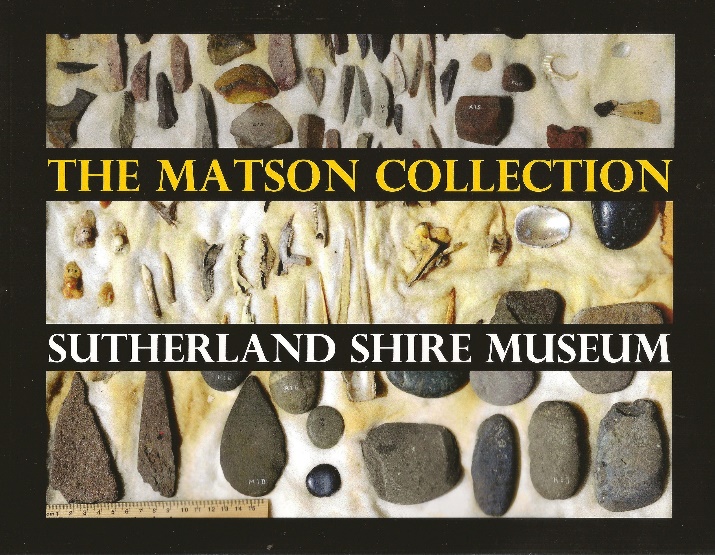 by Bruce Howell, 2022for Sutherland Shire Historical SocietyCost $25.00 + $10.00 postage & handling ($20 for up to 5 books)Available from Sutherland Shire Historical SocietyEmail: shirehistory@gmail.comPost: 88 Venetia Street, Sylvania NSW 2224This beautifully illustrated publication is a comprehensive catalogue of the Matson collection of Aboriginal artefacts found in Sutherland Shire by Fred Matson (1899-1993), a third generation Shire boat builder. Realising the significance of this unique collection which had been carefully labelled and collated by Matson, Bruce Howell produced the catalogue to ensure a record is kept for posterity. Its detailed descriptions allow viewers to access the collection with more understanding and insight.TO ORDER A BOOK: Electronically: Complete the form below, scan and email it to shirehistory@gmail.com.Transfer payment of $25 per book (+ Postage & handling) to the Sutherland Shire Historical Society’s IMB account:Account number: 200798393 BSB: 641-800Reference: ‘Matson’ and your nameORBy post: Post the completed form and your cheque for $25 per book (+ Postage & handling) to: Sutherland Shire Historical Society,	 88 Venetia Street, Sylvania NSW 2224--------------------------------------------------------------------------------------------------------------Name: ………………………………………………………………………………………………………..…Postal Address: ……………………………………………………………………………………………………………Phone/email contact: ……………………………….   No. of books: ………………………………Payment: $ ……………………    Date of electronic transfer (if applicable): ………….………..